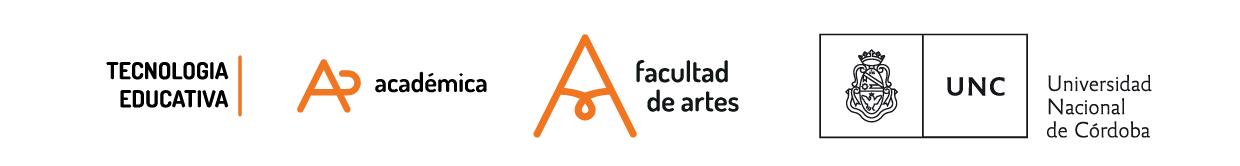 UNIVERSIDAD NACIONAL DE CÓRDOBASecretaria Académica -Oficina de Tecnología Educativa 								 Córdoba, ____de _________________ de 2021		En calidad de Prof. _____________________ me dirijo a Uds. a fin de AUTORIZAR el ALTA y/o MODIFICACIÓN en el AULA VIRTUAL DE MI ASIGNATURA ___________________________________ a los siguientes integrantes de cátedra, indicando en cada caso, su cargo y  el perfil de usuario  solicitado (consultar tabla debajo):________________________________________FIrma Docente Titular(Una vez firmada, enviar a Tecnología Educativa a la casilla: tecnologiaeducativa@artes.unc.edu.ar)Nombre y apellidoDNIE mailPerfil con edición (SI/NO)Cargo en la asignatura(Ver tabla debajo)CargosTipos de usuariosDescripción del rolProfesores regularesProfesor/a-profesor con edición-Usuario con edición en el entorno.Este rol APARECE nominado en el sumario del curso (antes de ingresar al aula virtual). Consultar si la cátedra desea organizar de otro modo esta visibilidad.Profesores regularesProfesor/a (no editor) -profesor con edición-Usuario sin edición en el entorno.Este rol APARECE nominado en el sumario del curso (antes de ingresar al aula virtual).Adscriptos a la docenciaAdscripto/a la docencia 
-adscripto con edición-Usuario con edición en el entorno.Este rol NO aparece nominado en el sumario del curso.Adscriptos a la docenciaAdscripto/a
-adscripto sin edición-Usuario sin edición en el entorno.Este rol NO aparece nominado en el sumario del curso.Ayudantes alumnosAyudante Alumno/a
-ayudante alumno con edición-Usuario con edición en el entorno.Este rol NO aparece nominado en el sumario del curso.Ayudantes alumnosAyudante (no editor) 
-ayudante alumno sin edición-Usuario sin edición en el entorno.Este rol NO aparece nominado en el sumario del curso.